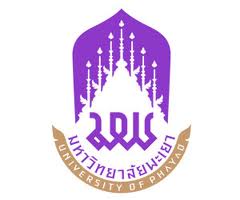 บันทึกข้อความหน่วยงาน  คณะวิทยาศาสตร์การแพทย์        โทร. ๖๒๒๘ที่  อว ๗๓๓๔/                                        วันที่         มกราคม  ๒๕๖๔เรื่อง  ขออนุมัติเพิ่มรายชื่ออาจารย์ผู้สอนในระบบลงทะเบียนเรียน (REG) ในภาคการศึกษาปลาย                     ปีการศึกษา ๒๕๖๓เรียน   อธิการบดี		ด้วย สาขาวิชาสรีรวิทยา คณะวิทยาศาสตร์การแพทย์ ได้รับผิดชอบในการจัดการเรียนการสอนในรายวิชา ๓๒๒๒๑๔ ระบบสืบพันธุ์ ๑ หน่วยกิต  ๓(๑-๔-๔) ในภาคการศึกษาปลาย ปีการศึกษา ๒๕๖๓ นั้น		เพื่อให้การดำเนินงานมีประสิทธิภาพและเป็นไปด้วยความเรียบร้อย ทางคณะวิทยาศาสตร์การแพทย์ จึงขออนุมัติเพิ่มรายชื่ออาจารย์ผู้สอนในระบบลงทะเบียนเรียน (REG) ในภาคการศึกษาปลาย ปีการศึกษา ๒๕๖๓  ตามรายละเอียดที่แนบมาพร้อมนี้		จึงเรียนมาเพื่อโปรดพิจารณาอนุมัติ จะขอบคุณยิ่ง	(ผู้ช่วยศาสตราจารย์ ดร.สุริศักดิ์ ประสานพันธ์)  		      คณบดีคณะวิทยาศาสตร์การแพทย์เพิ่มรายชื่ออาจารย์ผู้สอนในระบบลงทะเบียนเรียน (REG) ในภาคการศึกษาปลาย   ปีการศึกษา ๒๕๖๓ลำดับรายวิชาหน่วยกิตหมู่เรียนเพิ่มรายชื่ออาจารย์๑๓๒๒๒๑๔ ระบบสืบพันธุ์ ๑๓(๑-๔-๔)๑นพ.กฤติน นาราเวชสกุลนพ.สรวิศ บุญญฐีดร.เอกลักษณ์  พุกนุ่น